CC2 Chapter 8, Test 1 – Study Guide – Measures of Central Tendency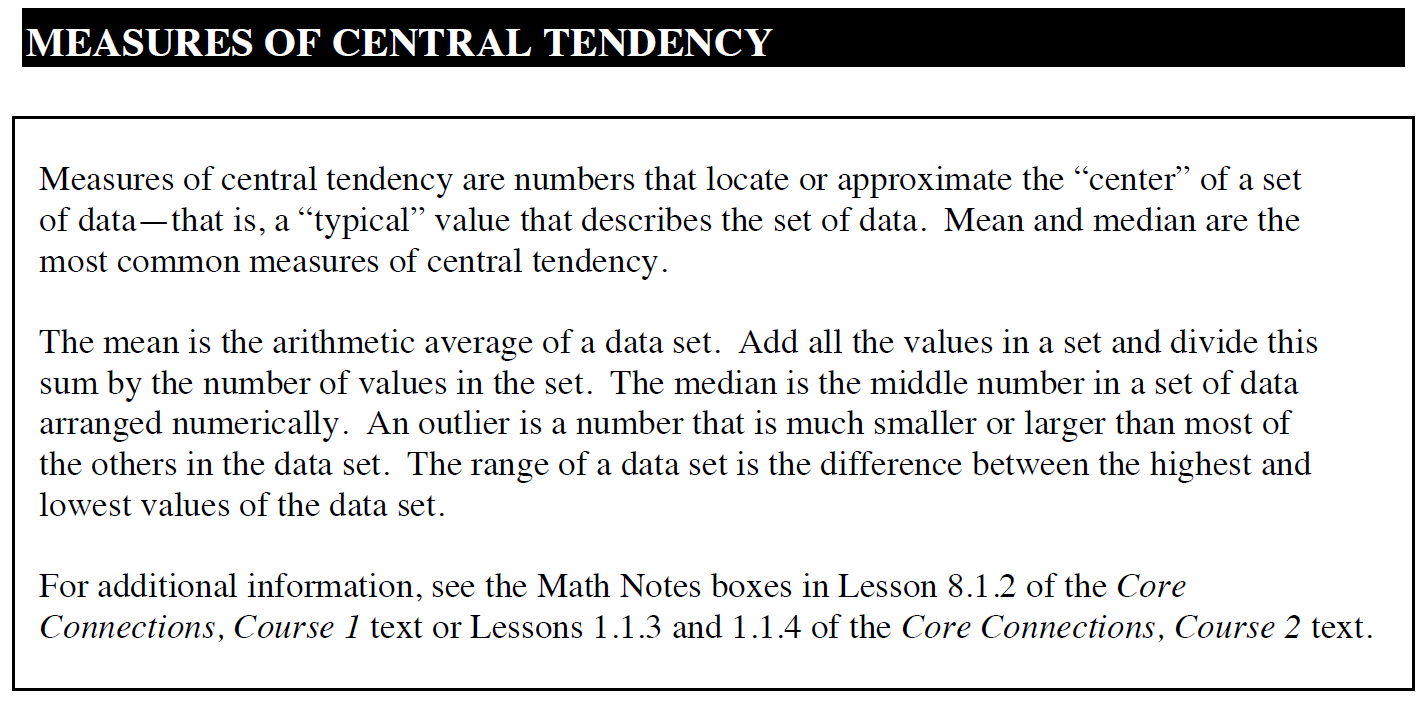 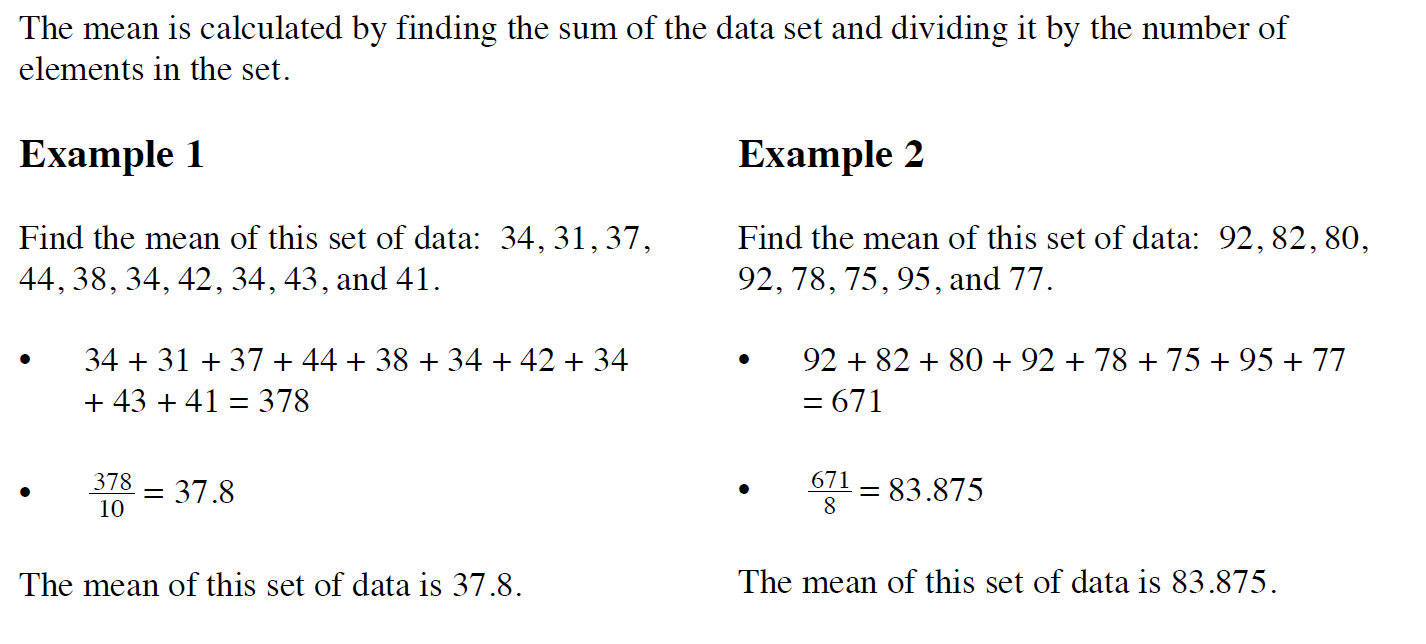 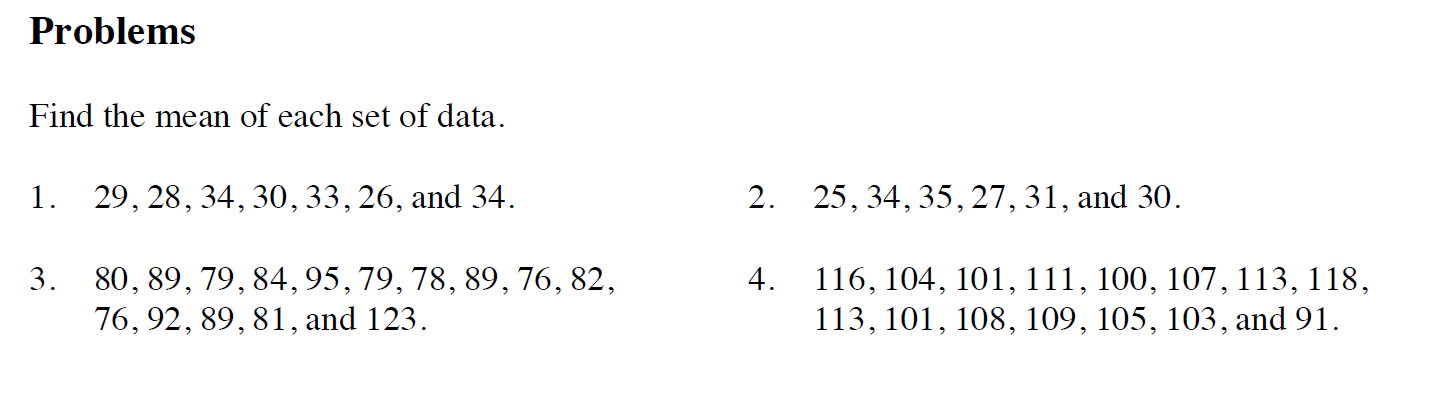 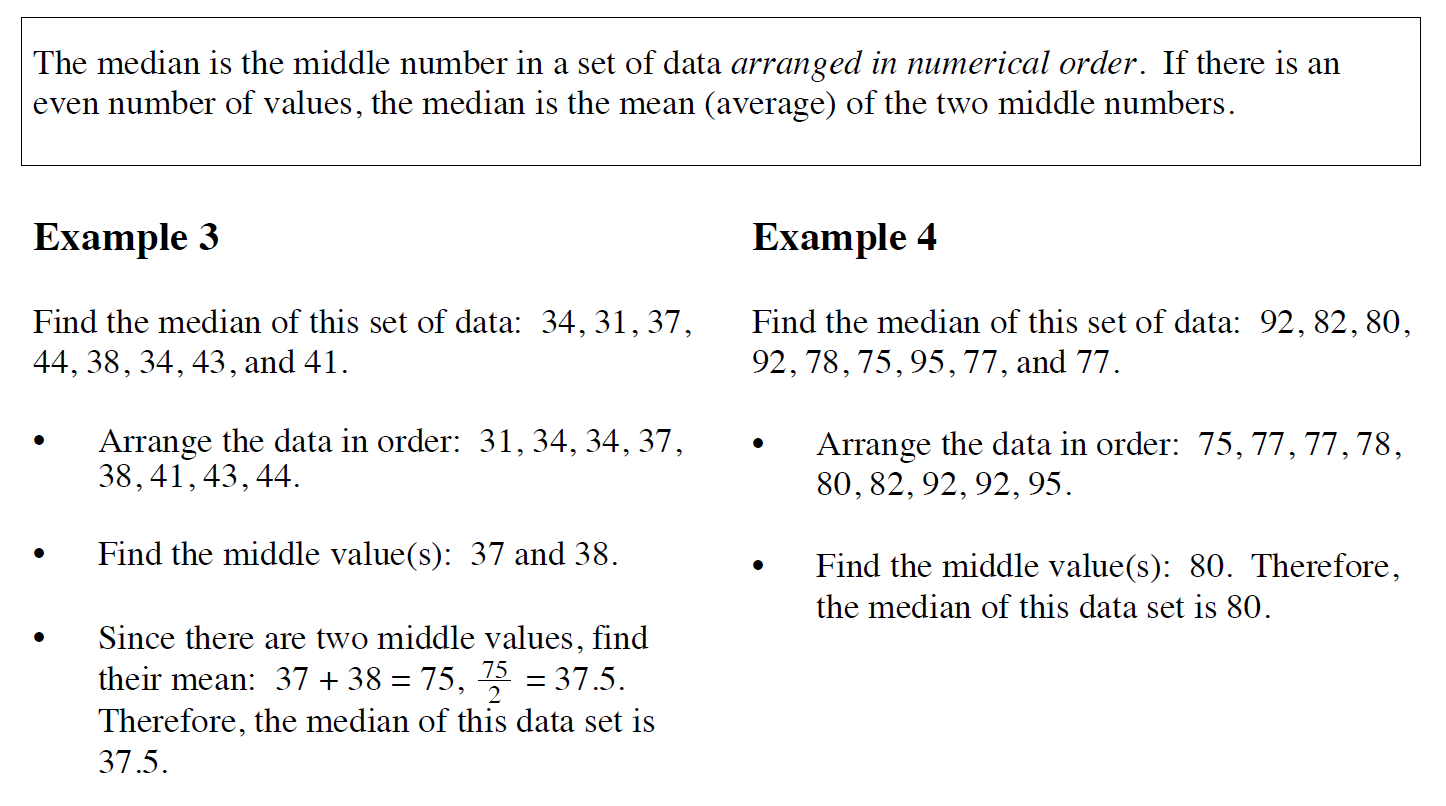 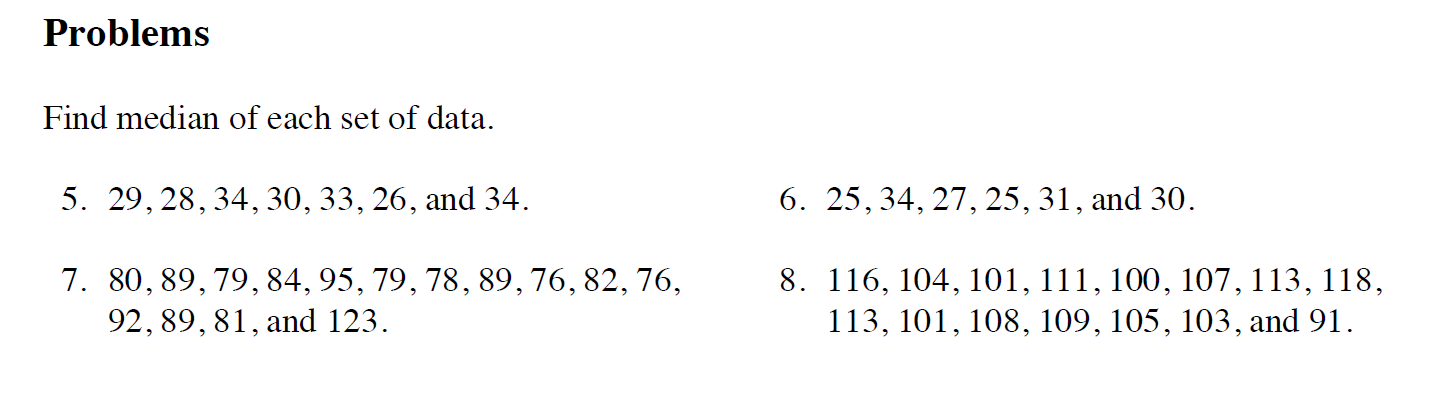 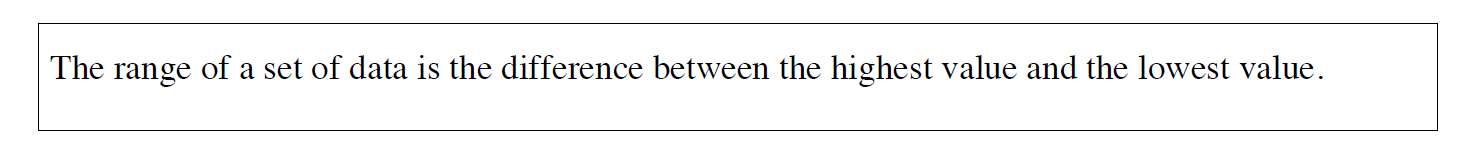 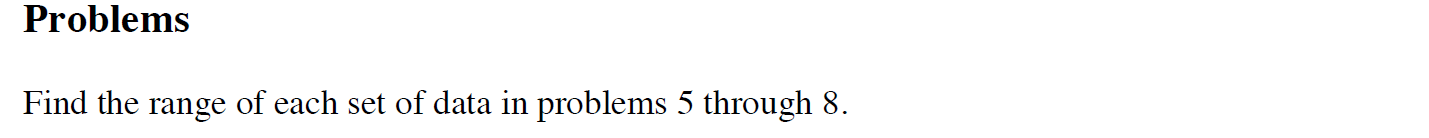 